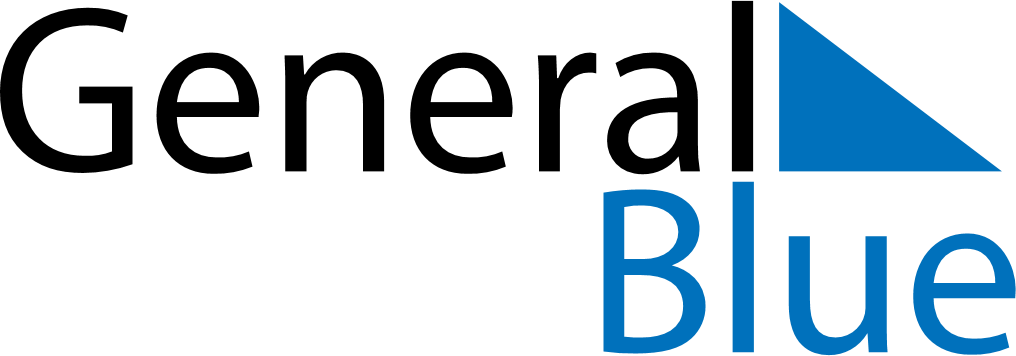 Weekly CalendarFebruary 3, 2025 - February 9, 2025Weekly CalendarFebruary 3, 2025 - February 9, 2025Weekly CalendarFebruary 3, 2025 - February 9, 2025Weekly CalendarFebruary 3, 2025 - February 9, 2025Weekly CalendarFebruary 3, 2025 - February 9, 2025Weekly CalendarFebruary 3, 2025 - February 9, 2025Weekly CalendarFebruary 3, 2025 - February 9, 2025MondayFeb 03MondayFeb 03TuesdayFeb 04WednesdayFeb 05ThursdayFeb 06FridayFeb 07SaturdayFeb 08SundayFeb 095 AM6 AM7 AM8 AM9 AM10 AM11 AM12 PM1 PM2 PM3 PM4 PM5 PM6 PM7 PM8 PM9 PM10 PM